PRIVACY POLICYThis privacy policy applies between you, the User of this Website, and evolve cpd, the owner and provider of this Website.evolve cpd takes the privacy of your information very seriously. This privacy policy applies to our use of any and all Datacollected by us or provided by you in relation to your use of the Website.This privacy policy should be read alongside, and in addition to, our Terms and Conditions, which can be found at:https://www.evolvecpd.com/terms-and-conditions.Please read this privacy policy carefully.Definitions and interpretation1.In this privacy policy, the following definitions are used:Datacollectively all information that you submit to evolve cpd via the Website. This definition incorporates,where applicable, the definitions provided in the Data Protection Laws;Cookiesa small text file placed on your computer by this Website when you visit certain parts of the Website and/or when you use certain features of the Website. Details of the cookies used by this Website are set outin the clause below (Cookies);Dataany applicable law relating to the processing of personal Data, including but not limited to the GDPR,Protection and any national implementing and supplementary laws, regulations and secondary legislation;LawsGDPRthe UK General Data Protection Regulation;evolve cpd evolve cpd of 5 Anglesea Cottages, dorset, DT10 2NE;,we or usUK andEUCookieLawthe Privacy and Electronic Communications (EC Directive) Regulations 2003 as amended by thePrivacy and Electronic Communications (EC Directive) (Amendment) Regulations 2011 & the Privacyand Electronic Communications (EC Directive) (Amendment) Regulations 2018;User oryouany third party that accesses the Website and is not either (i) employed by evolve cpd and acting in thecourse of their employment or (ii) engaged as a consultant or otherwise providing services to evolve cpdand accessing the Website in connection with the provision of such services; andWebsitethe website that you are currently using, www.evolvecpd.com, and any sub-domains of this site unlessexpressly excluded by their own terms and conditions.2.In this privacy policy, unless the context requires a different interpretation:a. the singular includes the plural and vice versa;b. references to sub-clauses, clauses, schedules or appendices are to sub-clauses, clauses, schedules or appendices ofthis privacy policy;c. a reference to a person includes firms, companies, government entities, trusts and partnerships;d. "including" is understood to mean "including without limitation";e. reference to any statutory provision includes any modification or amendment of it;f. the headings and sub-headings do not form part of this privacy policy.Powered by Rocket Lawyer ®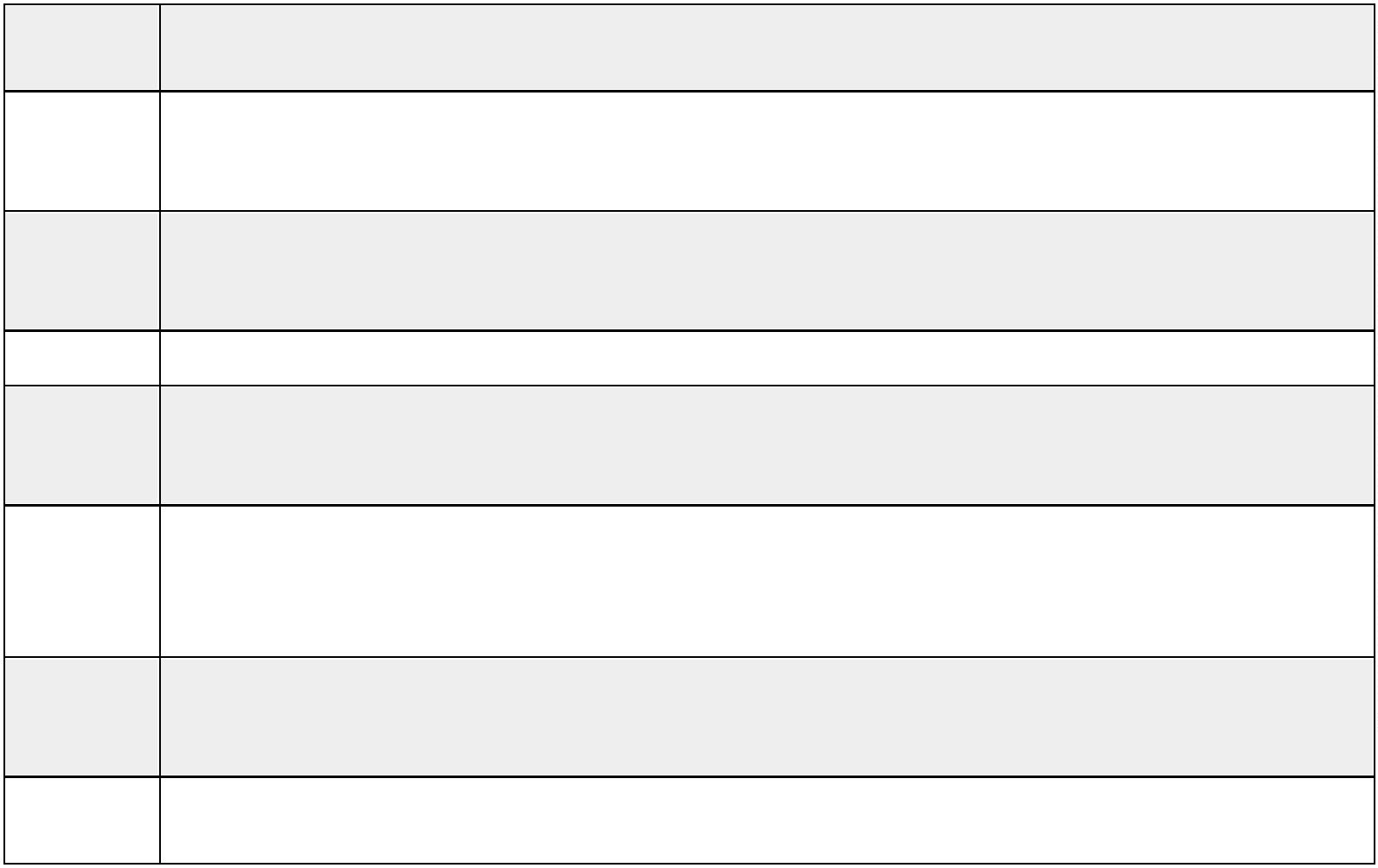 Scope of this privacy policy3.This privacy policy applies only to the actions of evolve cpd and Users with respect to this Website. It does not extendto any websites that can be accessed from this Website including, but not limited to, any links we may provide to socialmedia websites.4.For purposes of the applicable Data Protection Laws, evolve cpd is the "data controller". This means that evolve cpddetermines the purposes for which, and the manner in which, your Data is processed.Data collected5.We may collect the following Data, which includes personal Data, from you:a. name;b. date of birth;c. gender;d. job title;e. profession;f. contact Information such as email addresses and telephone numbers;in each case, in accordance with this privacy policy.How we collect Data6.We collect Data in the following ways:a. data is given to us by you; andb. data is collected automatically.Data that is given to us by you7.evolve cpd will collect your Data in a number of ways, for example:a. when you contact us through the Website, by telephone, post, e-mail or through any other means;b. when you make payments to us, through this Website or otherwise;c. when you elect to receive marketing communications from us;in each case, in accordance with this privacy policy.Data that is collected automatically8.To the extent that you access the Website, we will collect your Data automatically, for example:a. we automatically collect some information about your visit to the Website. This information helps us to makeimprovements to Website content and navigation, and includes your IP address, the date, times and frequency withwhich you access the Website and the way you use and interact with its content.b. we will collect your Data automatically via cookies, in line with the cookie settings on your browser. For moreinformation about cookies, and how we use them on the Website, see the section below, headed "Cookies".Our use of DataPowered by Rocket Lawyer ®9.Any or all of the above Data may be required by us from time to time in order to provide you with the best possibleservice and experience when using our Website. Specifically, Data may be used by us for the following reasons:a. transmission by email of marketing materials that may be of interest to you;in each case, in accordance with this privacy policy.10. We may use your Data for the above purposes if we deem it necessary to do so for our legitimate interests. If you arenot satisfied with this, you have the right to object in certain circumstances (see the section headed "Your rights"below).11. For the delivery of direct marketing to you via e-mail, we'll need your consent, whether via an opt-in or soft-opt-in:a. soft opt-in consent is a specific type of consent which applies when you have previously engaged with us (forexample, you contact us to ask us for more details about a particular product/service, and we are marketing similarproducts/services). Under "soft opt-in" consent, we will take your consent as given unless you opt-out.b. for other types of e-marketing, we are required to obtain your explicit consent; that is, you need to take positiveand affirmative action when consenting by, for example, checking a tick box that we'll provide.c. if you are not satisfied with our approach to marketing, you have the right to withdraw consent at any time. Tofind out how to withdraw your consent, see the section headed "Your rights" below.12. We may use your Data to show you evolve cpd adverts and other content on other websites. If you do not want us touse your data to show you evolve cpd adverts and other content on other websites, please turn off the relevant cookies(please refer to the section headed "Cookies" below).Who we share Data with13. We may share your Data with the following groups of people for the following reasons:a. third party payment providers who process payments made over the Website - to enable third party paymentproviders to process user payments and refunds;in each case, in accordance with this privacy policy.Keeping Data secure14. We will use technical and organisational measures to safeguard your Data, for example:a. access to your account is controlled by a password and a user name that is unique to you.b. we store your Data on secure servers.15. Technical and organisational measures include measures to deal with any suspected data breach. If you suspect anymisuse or loss or unauthorised access to your Data, please let us know immediately by contacting us via this e-mailaddress: caroline@Evolvecpd.com.16. If you want detailed information from Get Safe Online on how to protect your information and your computers anddevices against fraud, identity theft, viruses and many other online problems, please visit www.getsafeonline.org. GetSafe Online is supported by HM Government and leading businesses.Data retention17. Unless a longer retention period is required or permitted by law, we will only hold your Data on our systems for theperiod necessary to fulfil the purposes outlined in this privacy policy or until you request that the Data be deleted.18. Even if we delete your Data, it may persist on backup or archival media for legal, tax or regulatory purposes.Your rights19. You have the following rights in relation to your Data:Powered by Rocket Lawyer ®a. Right to access - the right to request (i) copies of the information we hold about you at any time, or (ii) that wemodify, update or delete such information. If we provide you with access to the information we hold about you,we will not charge you for this, unless your request is "manifestly unfounded or excessive." Where we are legallypermitted to do so, we may refuse your request. If we refuse your request, we will tell you the reasons why.b. Right to correct - the right to have your Data rectified if it is inaccurate or incomplete.c. Right to erase - the right to request that we delete or remove your Data from our systems.d. Right to restrict our use of your Data - the right to "block" us from using your Data or limit the way in whichwe can use it.e. Right to data portability - the right to request that we move, copy or transfer your Data.f. Right to object - the right to object to our use of your Data including where we use it for our legitimate interests.20. To make enquiries, exercise any of your rights set out above, or withdraw your consent to the processing of your Data(where consent is our legal basis for processing your Data), please contact us via this e-mail address:caroline@Evolvecpd.com.21. If you are not satisfied with the way a complaint you make in relation to your Data is handled by us, you may be ableto refer your complaint to the relevant data protection authority. For the UK, this is the Information Commissioner'sOffice (ICO). The ICO's contact details can be found on their website at https://ico.org.uk/.22. It is important that the Data we hold about you is accurate and current. Please keep us informed if your Data changesduring the period for which we hold it.Links to other websites23. This Website may, from time to time, provide links to other websites. We have no control over such websites and arenot responsible for the content of these websites. This privacy policy does not extend to your use of such websites. Youare advised to read the privacy policy or statement of other websites prior to using them.Changes of business ownership and control24. evolve cpd may, from time to time, expand or reduce our business and this may involve the sale and/or the transfer ofcontrol of all or part of evolve cpd. Data provided by Users will, where it is relevant to any part of our business sotransferred, be transferred along with that part and the new owner or newly controlling party will, under the terms ofthis privacy policy, be permitted to use the Data for the purposes for which it was originally supplied to us.25. We may also disclose Data to a prospective purchaser of our business or any part of it.26. In the above instances, we will take steps with the aim of ensuring your privacy is protected.Cookies27. This Website may place and access certain Cookies on your computer. evolve cpd uses Cookies to improve yourexperience of using the Website and to improve our range of services. evolve cpd has carefully chosen these Cookiesand has taken steps to ensure that your privacy is protected and respected at all times.28. All Cookies used by this Website are used in accordance with current UK and EU Cookie Law.29. Before the Website places Cookies on your computer, you will be presented with a message bar requesting yourconsent to set those Cookies. By giving your consent to the placing of Cookies, you are enabling evolve cpd to providea better experience and service to you. You may, if you wish, deny consent to the placing of Cookies; however certainfeatures of the Website may not function fully or as intended.30. This Website may place the following Cookies:Type of CookieStrictly necessary cookiesPurposeThese are cookies that are required for the operation ofPowered by Rocket Lawyer ®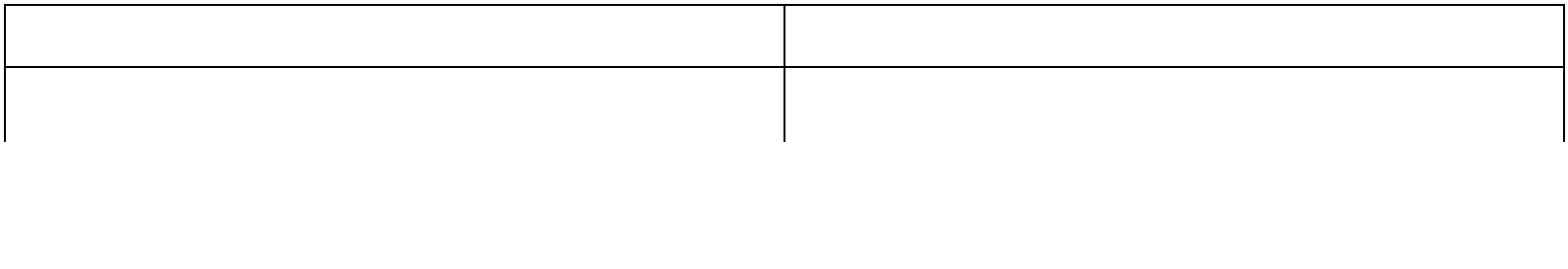 our website. They include, for example, cookies thatenable you to log into secure areas of our website, use ashopping cart or make use of e-billing services.Analytical/performance cookiesFunctionality cookiesThey allow us to recognise and count the number ofvisitors and to see how visitors move around our websitewhen they are using it. This helps us to improve the wayour website works, for example, by ensuring that usersare finding what they are looking for easily.These are used to recognise you when you return to ourwebsite. This enables us to personalise our content foryou, greet you by name and remember your preferences(for example, your choice of language or region). Byusing the Website, you agree to our placement offunctionality cookie.Targeting cookiesThese cookies record your visit to our website, the pagesyou have visited and the links you have followed. Wewill use this information to make our website and theadvertising displayed on it more relevant to yourinterests. We may also share this information with thirdparties for this purpose.31. You can find a list of Cookies that we use in the Cookies Schedule.32. We give you control over which Cookies we use. You can adjust your cookies preferences at any time at: https://www.evolvecpd.com/.33. You can also choose to enable or disable Cookies in your internet browser. By default, most internet browsers acceptCookies but this can be changed. For further details, please see the help menu in your internet browser. You can switchoff Cookies at any time, however, you may lose any information that enables you to access the Website more quicklyand efficiently.34. You can choose to delete Cookies at any time; however, you may lose any information that enables you to access theWebsite more quickly and efficiently including, but not limited to, personalisation settings.35. It is recommended that you ensure that your internet browser is up-to-date and that you consult the help and guidanceprovided by the developer of your internet browser if you are unsure about adjusting your privacy settings.36. For more information generally on cookies, including how to disable them, please refer to aboutcookies.org. You willalso find details on how to delete cookies from your computer.General37. You may not transfer any of your rights under this privacy policy to any other person. We may transfer our rightsunder this privacy policy where we reasonably believe your rights will not be affected.38. If any court or competent authority finds that any provision of this privacy policy (or part of any provision) is invalid,illegal or unenforceable, that provision or part-provision will, to the extent required, be deemed to be deleted, and thevalidity and enforceability of the other provisions of this privacy policy will not be affected.39. Unless otherwise agreed, no delay, act or omission by a party in exercising any right or remedy will be deemed awaiver of that, or any other, right or remedy.40. This Agreement will be governed by and interpreted according to the law of England and Wales. All disputes arisingunder the Agreement will be subject to the exclusive jurisdiction of the English and Welsh courts.Changes to this privacy policy41. evolve cpd reserves the right to change this privacy policy as we may deem necessary from time to time or as may berequired by law. Any changes will be immediately posted on the Website and you are deemed to have accepted thePowered by Rocket Lawyer ®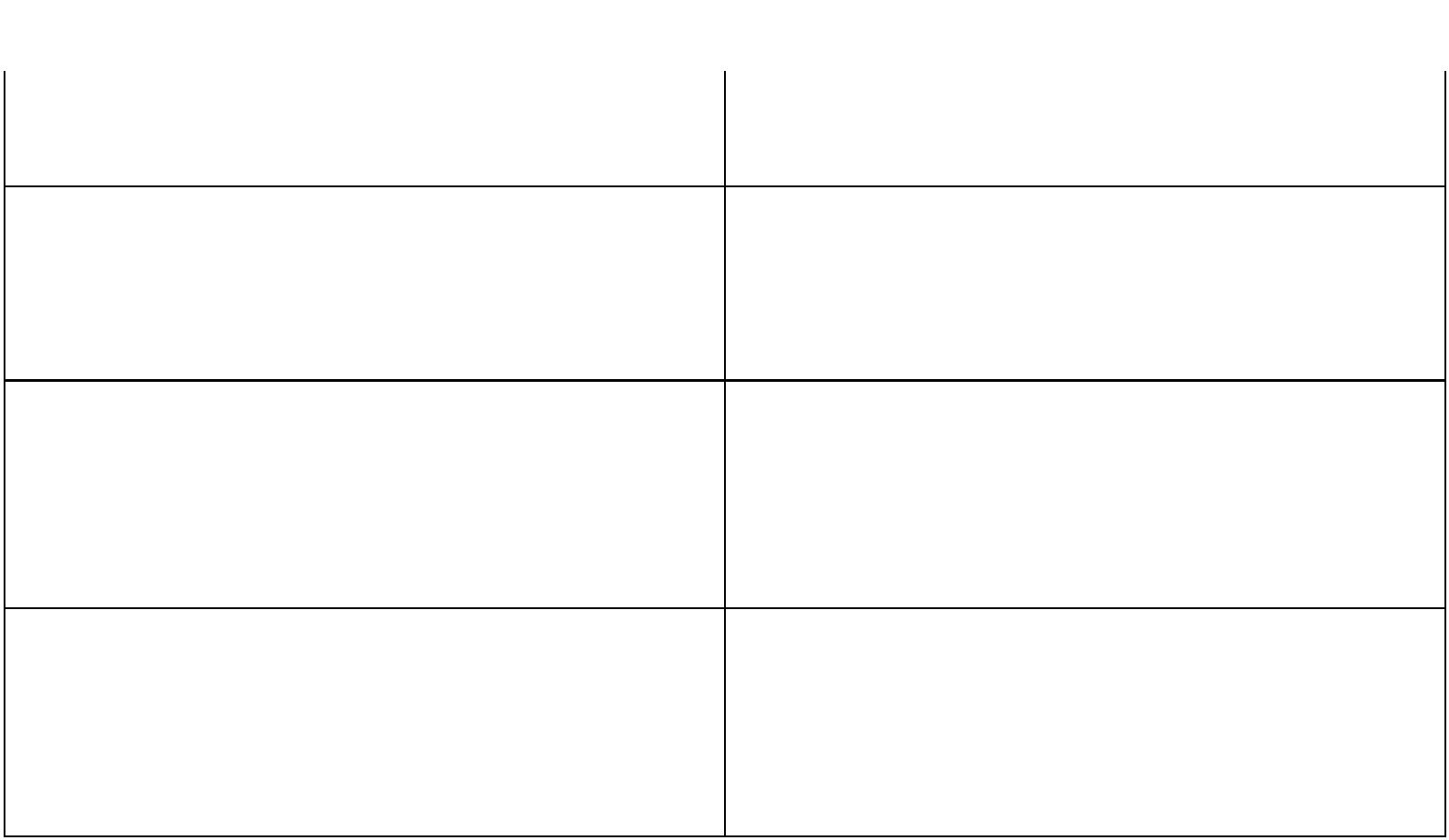 terms of the privacy policy on your first use of the Website following the alterations.You may contact evolve cpd by email at caroline@Evolvecpd.com.Attribution42. This privacy policy was created using a document from Rocket Lawyer (https://www.rocketlawyer.com/gb/en).This privacy policy was created on 03 August 2022.Powered by Rocket Lawyer ®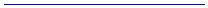 CookiesBelow is a list of the cookies that we use. We have tried to ensure this is complete and up to date, but if you think that wehave missed a cookie or there is any discrepancy, please let us know.Strictly necessaryWe use the following strictly necessary cookies:DescriptionPurposeWe use this session cookie to remember you andmaintain your session whilst you are using ourwebsiteFunctionalityWe use the following functionality cookies:DescriptionPurposeWe use this cookie to identify yourcomputer and analyse trafficpatterns on our websiteAnalytical/performanceWe use the following analytical/performance cookies:DescriptionPurposeWe use this cookie to help usanalyse how users use the websiteTargetingWe use the following targeting cookies:DescriptionPurposeWe use this cookie to enable us toshow you adverts while you arebrowsing our website and otherwebsites on the internetPowered by Rocket Lawyer ®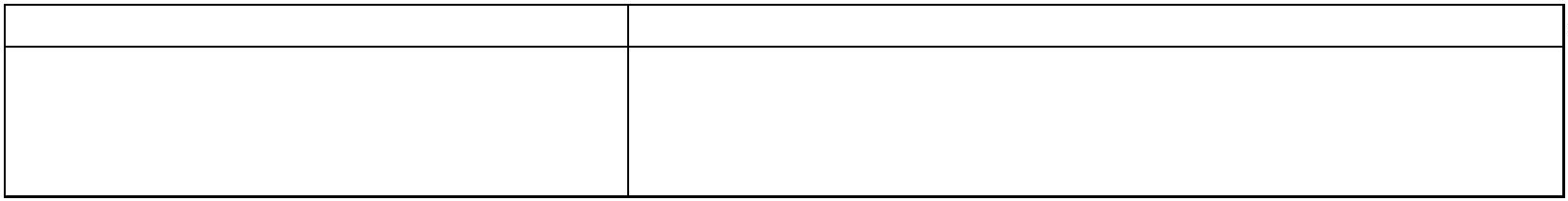 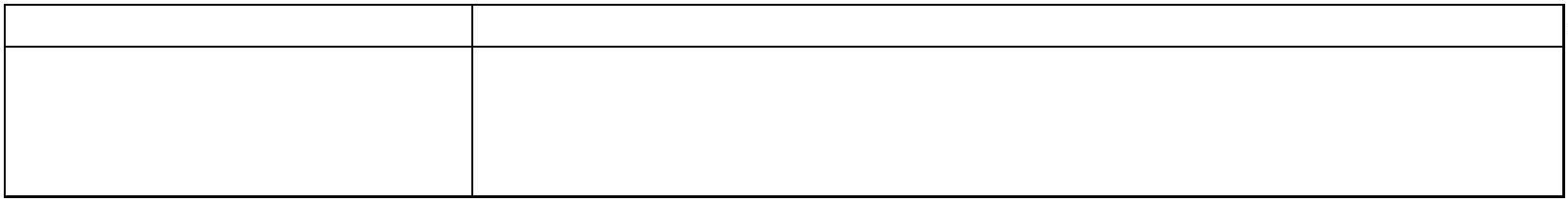 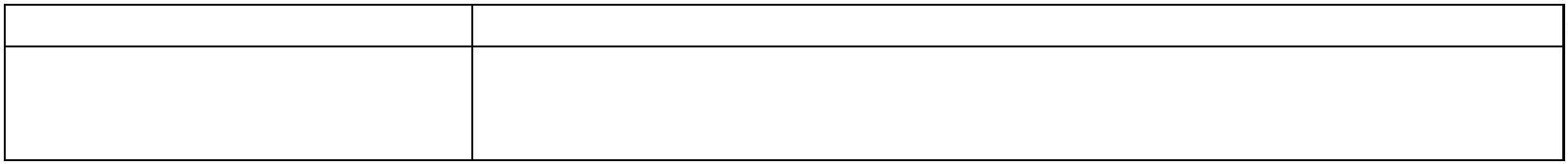 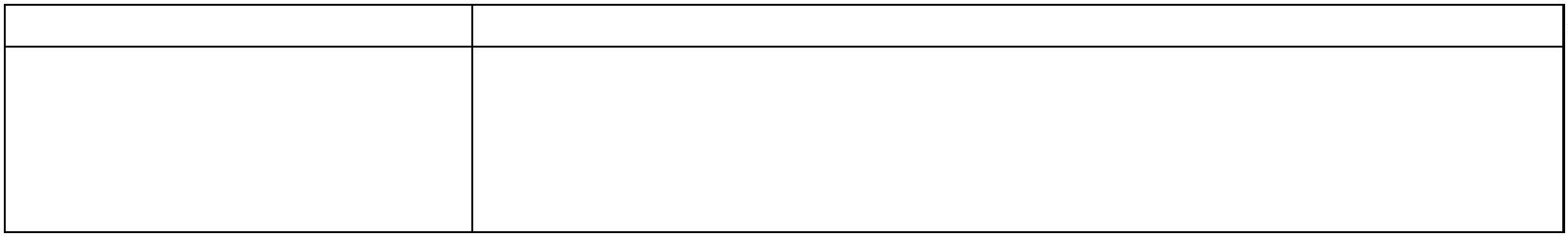 